О прогнозном плане приватизации муниципального имуществасельского поселения Арслановский сельсовет  муниципального района Чишминский район Республики Башкортостан  на 2018-2019 годы.Руководствуясь статьями 14 - 15.1 Федерального закона от  N 131-ФЗ "Об общих принципах организации местного самоуправления в Российской Федерации", Федеральным законом от  N 178-ФЗ  "О приватизации государственного и муниципального имущества",  Федеральным законом "О защите конкуренции" от  N 135-ФЗ , Гражданским кодексом Российской Федерации, Уставом сельского поселения Арслановский сельсовет  муниципального района Чишминский  район Республики Башкортостан Совет сельского поселения Арслановский сельсовет  муниципального района Чишминский район решил:1. Утвердить прилагаемый Прогнозный план (программу) приватизации муниципального имущества  сельского поселения Арслановский сельсовет  муниципального района Чишминский  район Республики Башкортостан на 2016-2017 годы.2. Настоящее решение  опубликовать на официальном сайте  Администрации сельского поселения Арслановский сельсовет  муниципального района Чишминский  район Республики Башкортостан  и на официальном сайте Российской Федерации в сети "Интернет" для размещения информации о проведении торгов, определенном Правительством Российской Федерации www.torgi.gov.ru.4. Контроль за исполнением настоящего решения возложить на постоянную комиссию Совета сельского поселения Арслановский сельсовет  муниципального района Чишминский  район по бюджету, налогам и вопросам собственности, торговле и иным видам услуг населению.Глава сельского поселенияАрслановский сельсовет                                                                         Г.М.Аминева                                                                                    Приложение к решению Совета сельского поселения Арслановский сельсовет  муниципального  района Чишминский район Республики Башкортостан  от «15» декабря  2017 г. №54Прогнозный план приватизации муниципального имуществасельского поселения Арслановский сельсовет  муниципального района Чишминский  район Республики Башкортостанна 2018-2019 годы.1. Основные направления политики в сфере приватизации муниципального имущества сельского поселения Арслановский сельсовет  муниципального района Чишминский  район Республики БашкортостанПрогнозный план (программа) приватизации муниципального имущества сельского поселения Арслановский сельсовет   муниципального района Чишминский  район Республики Башкортостан на 2016-2017 годы разработан в соответствии Федеральным законом от  N 178-ФЗ  "О приватизации государственного и муниципального имущества", Федеральным законом "О защите конкуренции" от  N 135 - ФЗ, Гражданским кодексом Российской Федерации, Уставом сельского поселения Арслановский сельсовет  муниципального района Чишминский район Республики Башкортостан.Прогнозный план (программа) приватизации муниципального имущества сельского поселения Арслановский сельсовет  муниципального района Чишминский район Республики Башкортостан на 2018-2019 годы как часть формируемой в условиях рыночной экономики системы управления муниципальным имуществом направлен на усиление плановости, открытости и контроля в этой сфере. Политика в области приватизации муниципального имущества в 2018-2019 году будет проводиться в соответствии со следующими приоритетами:- приватизация муниципального имущества, не задействованного в обеспечении муниципальных функций;- продолжение структурных преобразований в экономике;- оптимизация структуры муниципальной собственности путем приватизации части муниципального сектора экономики;- стимулирование привлечения инвестиций в реальный сектор экономики  сельского поселения Арслановский сельсовет  муниципального района Чишминский  район Республики Башкортостан;- развитие малого и среднего предпринимательства, инфраструктуры поддержки субъектов малого и среднего предпринимательства на территории  сельского поселения Арслановский сельсовет  муниципального района Чишминский район.Реализация указанных приоритетов будет достигаться за счет принятия решений в индивидуальном порядке о способе, сроке и цене приватизации имущества на основании анализа конъюнктуры рынка и проведения независимой рыночной оценки имущества, предлагаемого к приватизации.2. Муниципальное имущество сельского поселения Арслановский сельсовет  муниципального района Чишминский  район Республики Башкортостан, планируемого к приватизации в 2018-2019 годах.2.3. Перечень муниципального имущества, планируемого к приватизации путем продажи на аукционе.БашКортостан РеспубликаһыШишмӘ районыМУНИЦИПАЛЬ РАЙОНЫныңАРЫСЛАН АУЫЛ СОВЕТЫауыл биЛӘмӘһе СОВЕТЫ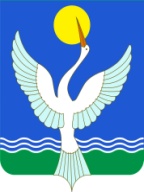 СОВЕТ СЕЛЬСКОГО ПОСЕЛЕНИЯарслановский сельсоветМУНИЦИПАЛЬНОГО РАЙОНАЧишминскИЙ районРеспублики Башкортостан[АРАР «15» декабрь 2017 й.      №54РЕШЕНИЕ«15» декабря 2017 г.N п/пНаименование балансодержателяНаименование объекта муниципального имущества, его технические характеристики, адрес местонахожденияРеализация прогнозного плана (программы) приватизации муниципального имуществаМуниципальная казна 1. Нежилое здание: столовая, 1 этажная, . постройки, площадью 114, , свидетельство о ГРП СВ 0115425 от  г., кадастровый номер: 031101:359, земельный участок с кадастровым номером 02:52:031101:358, Выписка из Единого государственного реестра недвижимости от 25.08.2017 г., расположенный по адресу: Республика Башкортостан, Чишминский  район, с. Арсланово, ул. Центральная.372. Нежилое здание: дизельная, 1 этажная, . постройки, площадью , свидетельство о ГРП 04АА 575538 от  г., кадастровый (условный) номер: 02-04-22/006/2005-076, земельный участок с кадастровым номером 02:52:030501:116, Свидетельство о ГРП 04 АБ 451758 от 19.06.2008 г., расположенный по адресу: Республика Башкортостан, Чишминский  район, с. Аминево, ул. Школьная 18.3. Нежилое здание: Усилительный пункт, 1 этажная, . постройки, площадью 200,3 кв.м , свидетельство  о ГРП 04 АА 175539 от  г., кадастровый (условный номер): 02-04-22/007/2005-075, земельный участок с кадастровым номером 02:52:030501:116, Свидетельство о ГРП 04 АБ 451758 от 19.06.2008 г.,  расположенный по адресу: Республика Башкортостан, Чишминский  район, с. Аминево, ул. Школьная 18.4. Нежилое здание: СТФ, 1 этажная, 1989 года постройки, общ. площадью 1919,9 кв.м., свидетельство о ГРП СВ 0340283 от 19.11.2015 г., кадастровый N 02:52:000000:2677, земельный участок с кадастровым номером 02:52:031203:16, Выписка из Единого государственного реестра недвижимости от 15.03.2017 г.,земельный участок с кадастровым номером 02:52:031203:17, Выписка из Единого государственного реестра недвижимости от 07.07.2017 г., земельный участок с кадастровым номером 02:52:031203:18, Выписка из Единого государственного реестра недвижимости от 07.07.2017 г., расположенный по адресу: Республика Башкортостан, Чишминский  район, с. Арсланово, ул. Новая, д.482018 - 2019 гг.